Event Form 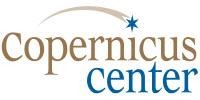 To sell MORE TICKETS & avoid calls, please complete this form with as much detail as possible.  If the webmaster has questions, she needs your contact info   Your Name + Phone + EmailYour contact info here →  IMPORTANT to know BEFORE filling out form:  * LONG EVENT DESCRIPTION:  If you don’t have at least 300 words, Google & other search engines may not find or index your new event page. (lower ticket sales or attendance) Please double space between paragraphs.Google might use your 1st paragraph in search results: Use event details in 1st paragraph.NO → ALL CAPS.  Answer in “Sentence Case” – Search engines “punish” the use of ALL CAPS* SHORT “search result” description of your event – up to 250 characters w/ spaces * Keywords & search phrases: separate the phrases or individual words with a comma • Use “natural language” phrases your potential audience would use to find your event  •  Use the language of the event TITLE OF EVENT  Answer →  DATE    Answer →  START & END TIME    Answer →  DOORS OPEN   Answer →  APPROPRIATE FOR AGES?   Answer →  TICKET PRICES     Answer → 		DATE TICKET SALES BEGIN --- Answer ASAP or in coordination with Kamil at events@copernicuscenter.org   Answer → *  (#s 1, 2 & 3 above)  LONG EVENT DESCRIPTION   Answer → *  (#5 above)  SHORT “search result” DESCRIPTION   Answer → *  (#6 above)  KEYWORDS & SEARCH PHRASES   Answer →  PERFORMER NAME(s)    Answer →  PERFORMER’S LINKS: (Facebook, Website, Youtube)    Answer →  EVENT PRODUCER NAME OF BUSINESS   Answer →   EVENT PRODUCER LINK(s)     Answer →  EVENT PRODUCER PUBLIC CONTACT INFO  (PHONE & EMAIL):  Answer →  EVENT SPONSORS & UNDERWRITERS     Answer →   VIDEO LINK(s)  Answer →FACEBOOK @ ADDRESS(es) for receiving “CO-HOST” INVITES Example: @copernicuscenter:   Include Performers, Sponsors, and Producers. The VOLUME of respondent numbers is the most important for the new REACH & EVENT RANKINGS (on event listing services & Facebook).  All co-hosts can edit, monitor, see stats, and post in the Facebook Event.An attractive “Join the Event” button-image is displayed & linked to Facebook for every event on our website. Answer →  ADD A MESSAGE TO THE WEBMASTER    Answer →  Images Needed (for Website & Social Media):  Click links for examples RESOLUTION: 100 or lower Homepage:	150 x 150 px       Menu System (Upcoming events page):    300 px wide x 200 px high Main Event Poster:  400 px wide maximum (any length) Social Media Image - for auto display  675 wide x 354 px We reserve the right to alter your image for title visibility.  Customers must easily read the Title on the image. IMAGE EDITING FEE(s):   Images NOT “Upload Ready” (as described above) will incur an Image Editing fee. 
altering, cropping, re-sizing, or text embellishment 	$20Change AFTER the Event URL is published on our site	$ 5Questions?  Call our Webmaster Marleen:   412.366.7113 (home office)Please email pictures & this form to: webadmin@CopernicusCenter.orgSend Video file via WeTransfer.com to the same email.ATTENTION PLEASE:  Social Media & SERPS change very often.  Please refer to the PRODUCER LINK for updates & possible new revisions to this document. 